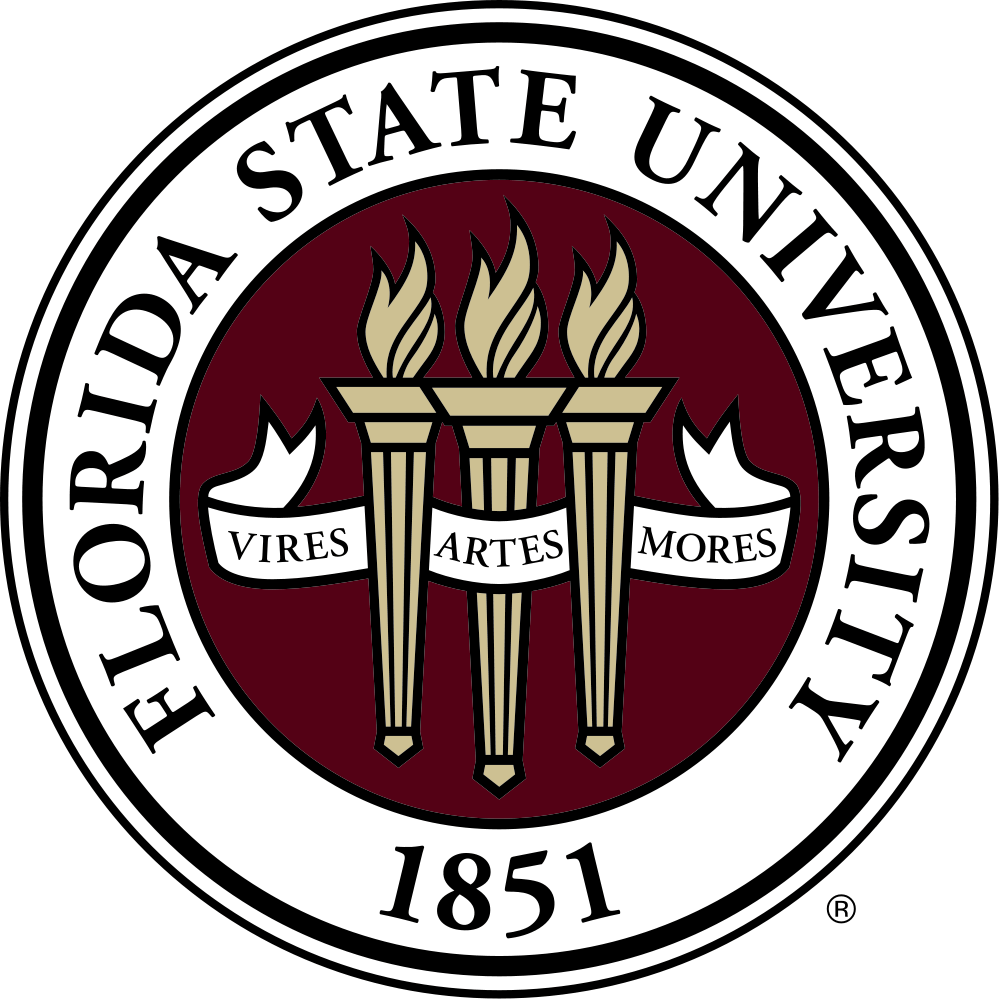 National Prevention Toolkit on Human Trafficking Review | Facilitator’s Guide with PowerPointFirst, we at the Institute for Family Violence Studies would like to thank you for prioritizing the training of law enforcement officers on human trafficking. We know that there are many things demanding your attention, and sincerely thank you for proactively working to end human trafficking. What’s Next? After officers have taken the online training, the agency can facilitate a short presentation to review and reinforce the concepts learned in the online trainingTools: Multimedia handoutsFacilitator’s guideDiscussion Review PowerPoint For a discussion guide with a PowerPoint, check out the end of the online trainingTips for Success:Invite the victim advocate to be a part of the discussionInvite other human trafficking agencies, task-force members, or experts in the subject matter to sit in or designate them a portion of time to speak Content:Case Studies: Identifying Victims Case Study #1: Sex Trafficking Case Study #2: Labor Trafficking Reminders for Law Enforcement Additional resourcesThis training will only take 30-45 minutes.IntroductionPowerpoint Slide #1Welcome everyone and remind them that this meeting is only relevant for those who have completed the online National Prevention Toolkit on Human Trafficking training. If any other human trafficking agencies, victim advocates, or experts in the subject matter are present, thank them for coming and introduce them to the officers. Powerpoint Slide #2Briefly overview the agenda and remind everyone that this meeting should not take more than 45 minutes. Powerpoint Slides #3Ask individuals to answer the questions on the following slideWhat new information did you learn from the training?Questions to help create conversation What did you learn about labor or sex trafficking?What did you learn about victim identification?What did you learn about working with victims?What misconceptions did you have about human trafficking before the training?Questions to help create conversationWere you aware trafficking victims could also be victims of domestic violence?Did you think that only certain individuals were victims? How did you think victims presented before this training?Case Study #1Powerpoint Slide #4Have someone read the scenario off of the slide. After allowing time to think, take a vote about whether this is human trafficking or another crime.  Powerpoint Slide #5State that the case is human trafficking. Ask the officers to state the indicators/red flags. If not mentioned, point these out:The victim was a minor engaged in prostitutionUnder the Safe Harbor Act, a minor in prostitution is automatically considered a victim Remind everyone that force, fraud, and coercion do not have to be present in a case with a minor victim There was the use of forceSaddler forced the victim to use crack cocaine to create a dependence because he was her only supplier Ask who the victim and accused perpetrator was. Victim: teenage girl Accused Perpetrator: William Maurice SaddlerAsk that although Honey was complicit, could she have been a victim? What indicators would be present that Honey was a victim?Tattoos indicating Saddler pimped herHow she met saddlerIf her boyfriend was abusive AND allowed other men to sexually abuse her for an exchange of goodsTrauma-informed techniques that could be used:Hold the interview in a neutral location Have patience with the victim Being mindful of the language used with the victimReferring the victim to the services they needEnsuring the victim’s rights are protectedResources for the victim: Substance abuse programMental Health program/CounselingPhysical Health Gynecologist Primary care doctor Child Protective ServicesReunification with family or foster care? Government assistance programs for survivorsSurvivor-leader programsThese programs connect a previous survivor of trafficking who has completed the justice process with a newly identified victim. Case Study #2 Powerpoint Slide #6Have someone read the scenario off of the slide. After allowing time to think, take a vote about whether this is human trafficking or another crime. Powerpoint Slide #7State that the case is human trafficking. Ask the officers to state the indicators/red flags. If not mentioned, point these out:Although the victim consensually entered the U.S., force was used to make her stay The accused perpetrator confiscated her legal documents Coercive tactic Red flags:Victim lived with accused perpetrator Victim was not familiar with surroundings or culture Victim had marks from physical abuse Ask who the victim and accused perpetrator were. Victim: F.L. Accused perpetrator: HuangAsk about what trauma-informed techniques could be used with the victim.Hold the interview in a neutral location Have patience with the victim Being mindful of the language used with the victimReferring the victim to the services they needEnsuring the victim’s rights are protectedBeing sensitive to victim’s cultural differencesAsk what resources the victim should be connected to. If not mentioned, name the ones on the list.  Mental Health program/CounselingPhysical Health Primary care doctor Immigration services Government assistance programs for survivorsSurvivor-leader programsThese programs connect a previous survivor of trafficking who has completed the justice process with a newly identified victim.Reminders for Law EnforcementPowerpoint Slide #8Briefly remind the officers that victims of human trafficking often have extensive trauma in addition to being trafficked. Thus, it is imperative to use empathy and patience when working with victims. In addition, to prevent burnout or secondary traumatic stress, the officers need to be aware of their own physical and emotional health. At the very least they should be regularly: Eating healthy Exercising Sleeping wellSpending quality time with friends and family Closing RemarksPowerpoint Slide #9Let the officers know that handouts on these topics will be passed out over the coming weeks. Ask if any of the officers still have any questions about human trafficking that the training did not cover. If the answer is unknown, tell them you will contact the FSU office to get an answer. You can contact us at (850)-644-6303. Powerpoint Slide #10Make sure to point out who would be the best contact for human trafficking after the meeting ends. In addition, state who would be the best contact for anyone who would be interested in becoming more involved, i.e., task force liaison or other community initiatives. ‘On June 7, 2016, law enforcement officers arrested William Maurice Saddler in North Carolina for allegedly forcing a teenage girl he had been involved with to perform sexual acts with numerous men from April 2014 to November 2015.Saddler gave the girl crack cocaine then took her to the migrant camps where they collected money after forcing her into prostitution. Honey, who prosecutors say was Saddler's girlfriend, assisted in the scheme, they say, by driving the teen around to various migrant camps.’ http://www.newsobserver.com/news/local/crime/article208055344.html On February 25, 2016, Huang brought F.L. (the identified victim) from Shanghai, China to Minnesota. F.L. had worked for Huang in China as a housekeeper and child caretaker but the situation in Minnesota was very different. F.L. did the same type of work but worked up to 18 hours a day. If she did not meet demands Huang was physically and emotionally abusive. On April 23, 2016, F.L. asked Huang to buy her a plane ticket to China. Instead, Huang took F.L.’s passport and continued to make F.L. work. https://www.justice.gov/usao-mn/pr/woodbury-woman-pleads-guilty-labor-trafficking-case